Итоговая контрольная работа ученика 8 класса ………………………………………………………………………………1 Дайте определение следующим терминам.Складчатость- Почвенные  ресурсы – Заповедник - Рекреационные ресурсы –2 Дайте характеристику минеральным ресурсам Западносибирской равнины  3 сравните Алтайские и  Кавказские горы по следующим показателям (возраст, высота, полезные ископаемые)Установите соответствие между природными ресурсами и видами природных ресурсов. Ответ запишите в таблицу.А  ) Лесные                    1) НеисчерпаемыеБ) Энергия ветра           2) исчерпаемые возобновимыеВ) Природный газ        3)исчерпаемые невозобновимые   5 Подпишите обозначенные цифрами объекты.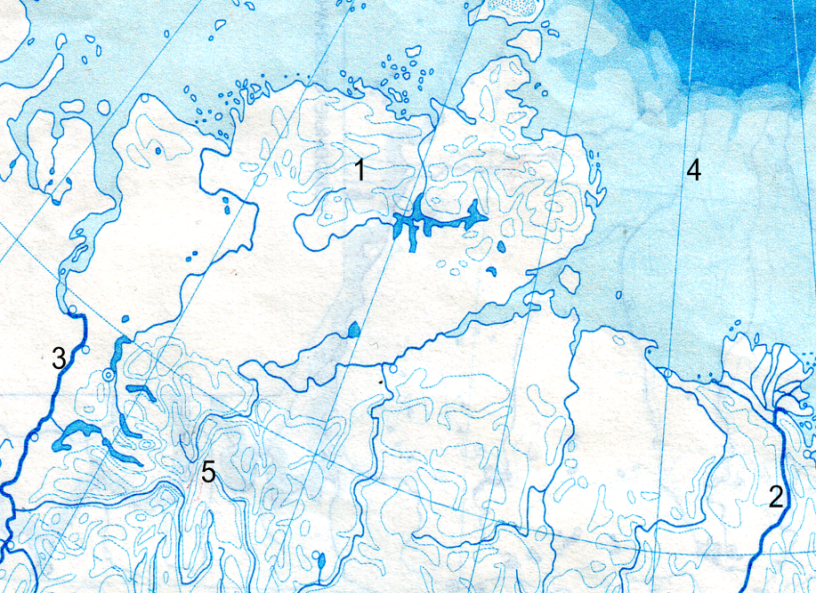 1………………………….  2……………………..  3………………………… 4………………………. 5…………………………. АБВ